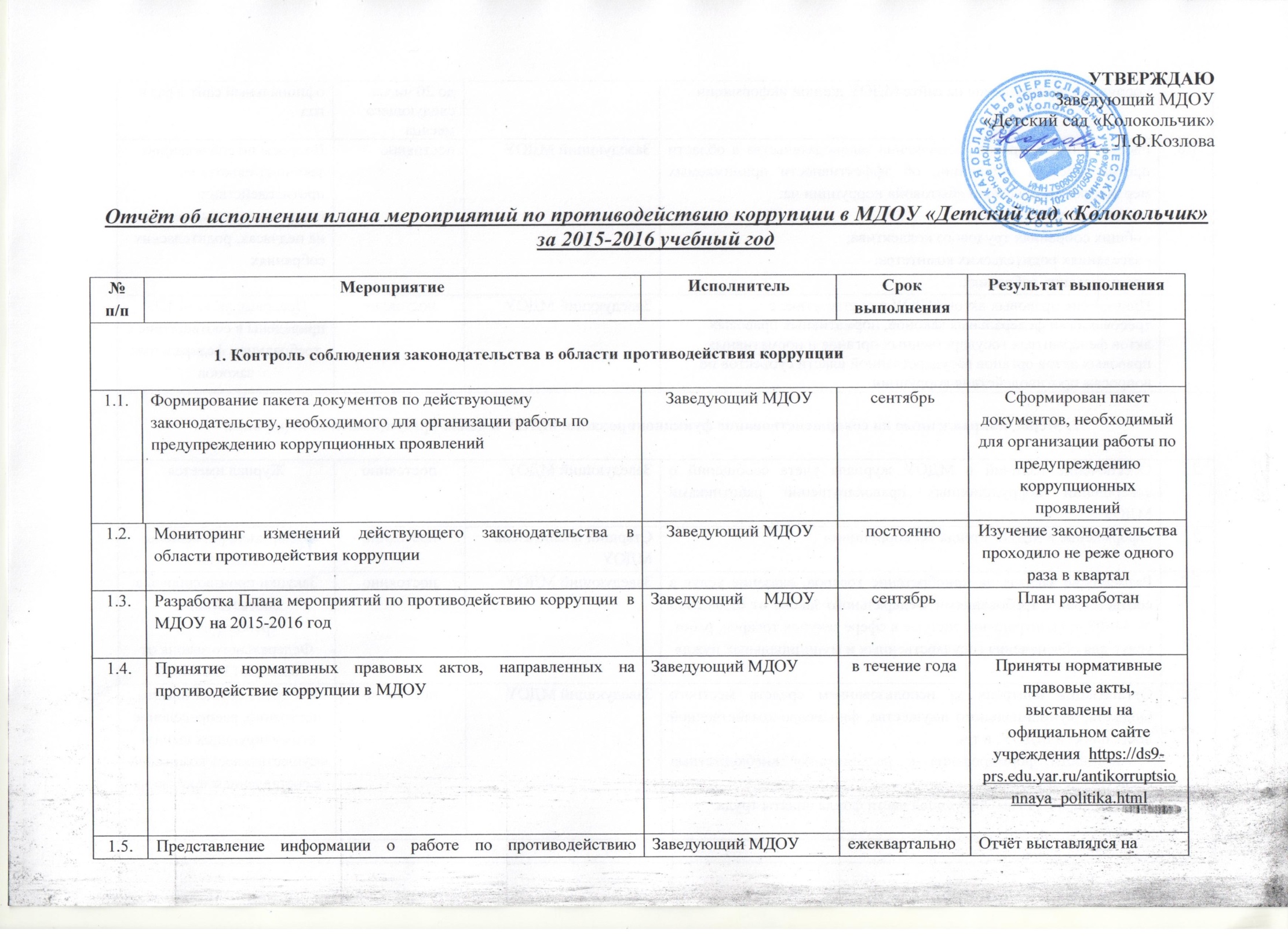 1.5.Представление информации о работе по противодействию коррупции и размещение на сайте МДОУ данной информацииЗаведующий МДОУежеквартально до 20 числа следующего месяца Отчёт выставлялся на официальный сайт 1 раз в год1.6.Рассмотрение вопросов  исполнения законодательства в области противодействия коррупции, об эффективности принимаемых мер по противодействию «бытовой» коррупции на:- педагогических советах;- общих собраниях трудового коллектива;- заседаниях родительских комитетов;- родительских собраниях.Заведующий МДОУпостоянноВопросы по соблюдению законодательства по противодействию коррупции рассматривался на педчасах, родительских собраниях1.7.Приведение правовых актов МДОУ в соответствие с требованиями федеральных законов, нормативных правовых актов федеральных государственных органов и нормативных правовых актов органов государственной власти субъектов по вопросам противодействия коррупцииЗаведующий МДОУпостоянноПравовые акты МДОУ приведены в соответствие с требованием федеральных законов2. Меры, направленные на совершенствование функционирования МДОУ в целях предупреждения коррупции2. Меры, направленные на совершенствование функционирования МДОУ в целях предупреждения коррупции2. Меры, направленные на совершенствование функционирования МДОУ в целях предупреждения коррупции2. Меры, направленные на совершенствование функционирования МДОУ в целях предупреждения коррупции2. Меры, направленные на совершенствование функционирования МДОУ в целях предупреждения коррупции2.1.Обеспечение наличий в МДОУ журнала учета сообщений о совершении коррупционных правонарушений работниками МДОУЗаведующий МДОУпостоянно Журнал имеется2.2.Оформление в МДОУ стенда «О коррупции»Старший воспитатель МДОУпостоянноОформлен, размещены памятки2.3.Размещение заказов на приобретение товаров, оказание услуг в соответствие с требованиями Федерального закона от 05.04.2013 № 44-ФЗ «О контрактной системе в сфере закупок товаров, работ, услуг для обеспечения государственных и муниципальных нужд»Заведующий МДОУпостоянноЗакупки производились в соответствии с требованиями Федерального закона от 05.04.2013 № 44-ФЗ 2.4.Организация контроля за использованием средств местного бюджета, муниципального имущества, финансово-хозяйственной деятельности МДОУ, в т.ч.:- законности формирования и расходования внебюджетных средств;- распределения стимулирующей части фонда оплаты труда.Заведующий МДОУпостоянноКонтроль осуществлялся постоянно, распределение стимулирующих выплат осуществлялось комиссией с составлением протокола3. Меры, направленные на правовое просвещение и повышение антикоррупционной компетентности сотрудников, воспитанников МДОУ и их родителей3. Меры, направленные на правовое просвещение и повышение антикоррупционной компетентности сотрудников, воспитанников МДОУ и их родителей3. Меры, направленные на правовое просвещение и повышение антикоррупционной компетентности сотрудников, воспитанников МДОУ и их родителей3. Меры, направленные на правовое просвещение и повышение антикоррупционной компетентности сотрудников, воспитанников МДОУ и их родителей3. Меры, направленные на правовое просвещение и повышение антикоррупционной компетентности сотрудников, воспитанников МДОУ и их родителей3.1. Организация участия педагогических сотрудников МДОУ в семинарах по вопросам формирования антикоррупционного поведенияЗаведующий МДОУ, Старший воспитатель МДОУ в соответствии с планомПроводилось 2 раза в год3.2.Организация и проведение мероприятий, посвященных вопросам о коррупционной деятельности (выступление инспектора ПДН, представителей правоохранительных органов и прокуратуры).Заведующий МДОУ, Ст. воспитатель, воспитатели МДОУ В течение года4. Взаимодействие МОУ и родителей (законных представителей) воспитанников4. Взаимодействие МОУ и родителей (законных представителей) воспитанников4. Взаимодействие МОУ и родителей (законных представителей) воспитанников4. Взаимодействие МОУ и родителей (законных представителей) воспитанников4. Взаимодействие МОУ и родителей (законных представителей) воспитанников4.1.Информирование родителей (законных представителей) о правилах приема детей  в МДОУЗаведующий МДОУпостоянноИнформирование проводилось постоянно, в том числе размещено на сайте МДОУ4.3.Проведение  ежегодного опроса родителей (законных представителей) воспитанников с целью определения степени их удовлетворенности работой МДОУ, качеством предоставляемых образовательных услугЗаведующий МДОУ, Старший воспитатель МДОУ1 раз в годОпрос по плану Управляющего совета был проведён в апреле 2016 года4.4.Проведение разъяснительной работы и оказание консультативной помощи сотрудникам и родителям (законным представителям) воспитанников по вопросам противодействия коррупцииЗаведующий МДОУ, Старший воспитатель МДОУпостоянноВедётся личный приём сотрудников и родителей4.5.Обеспечение информации на официальном сайта МДОУ «Детский сад «Колокольчик» об осуществлении мер по противодействию коррупцииСтарший воспитатель МДОУпостоянноhttps://ds9-prs.edu.yar.ru/antikorruptsionnaya_politika.html 5. Взаимодействие с правоохранительными органами5. Взаимодействие с правоохранительными органами5. Взаимодействие с правоохранительными органами5. Взаимодействие с правоохранительными органами5.1.Усиление внутреннего контроля деятельности работников МДОУЗаведующий МДОУпостоянноКонтроль проводился постоянно5.2.Проведение служебных расследований случаев коррупционных проявлений в МДОУЗаведующий МДОУпостоянноНе выявлено5.3.Доведение информации о выявленных случаях коррупции до правоохранительных органовЗаведующий МДОУпостоянноНе выявлено